Rockville HS - World Language Department Requirements: 2 credits in the same language are needed to fulfill the World Language elective option. 4 credits of a World  Language in high school is preferred for most major colleges and universities.Hon = Honors level AP = Advanced Placement IB = International Baccalaureate For any other options and questions please see Ms. Silvia Juárez, Resource Teacher (RT) for guidance and informationRockville HS- World Language Sequence Options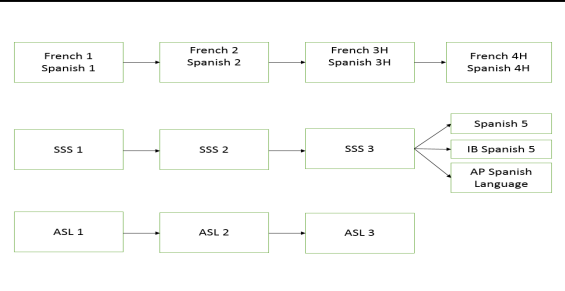 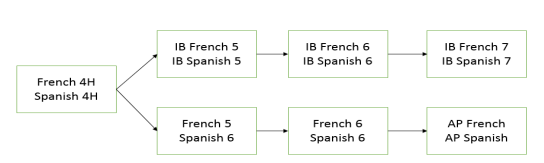 Course Title Course IDDescriptionSpanish 1 A/B WLG2131A / WLG2131BIntroduction to the Spanish language, geography, and culture. Students will develop a basic ability  to understand, read, speak, and write Spanish.Spanish 2 A/B Prerequisite Spanish 1 A/BWLG2132A / WLG2132BStudents further their understanding of Spanish communication skills with an emphasis on  advanced grammar, readings and conversation.Spanish 3 A/B (Hon) Prerequisite Spanish 2 A/BWLG2138A / WLG2138BStudents speak Spanish and use their skills to read literary, historic, cultural, and informational  texts, write essays and deliver oral presentations.Spanish 4 A/B (Hon) Prerequisite Spanish 3 A/B or Spanish 3  A/B (Hon)WLG2139A / WLG2139BStudents continue practicing skills attained in the lower levels and further their understanding of  Spanish speaking countries and cultures through intensive study.Spanish 5 A/B Prerequisite Spanish 4 A/B (Hon)WLG2135A / WLG2135BAn advanced Spanish communications course where the focus is to strengthen communication skills  and awareness of the culture and everyday life of Spanish speakersIB Spanish 5 A/B Prerequisite Spanish 4 A/B (Hon) or SSS A/B 3WLG2227A / WLG2227BAn advanced Spanish communications course where the focus is to strengthen communication skills  and awareness of the culture and everyday life of Spanish speakers. Preparation for the IB exam. Fee is required for the IB Exam.Spanish 6 A/B Prerequisite Spanish 5 A/BWLG2136A / WLG2136BContinuation of the advanced Spanish communications course using everyday situations and media  sources to enhance their communication skills. IB Spanish 6 A/B Prerequisite IB Spanish 5 A/B or Spanish  5 A/BWLG2228A / WLG2228BContinuation of the advanced Spanish communications course using everyday situations and media  sources to enhance their communication skills. IB exam preparation Fee is required for the IB Exam.AP Spanish Language A/B Prerequisite Spanish 5 A/B or SSS 3 A/BWLG2152A / WLG2152BThe AP Spanish Language and Culture course engages students in an exploration of culture in both  contemporary and historical contexts. The course develops students’ awareness and appreciation of  products, both tangible (e.g., tools, books) and intangible (e.g., laws, conventions, institutions);  practices (patterns of social interactions within a culture);and perspectives (values, attitudes, and  assumptions that underlie both practices and products). Fee is required for the AP Exam.IB Spanish 7 A/B (HL) Prerequisite  IB Spanish 6 A/BWLG2229A / WLG2229BPrepares students to take the HL IB Spanish exam by continuing with communication skills and  including famous Spanish literature. Acceptance in course based on Teacher recommendation. Fee is required for the IB Exam.Spanish for Spanish Speakers  1 A/B (SSS 1) Prerequisite Placement examWLG2141A / WLG2141BThe purpose of this course is to enable students whose heritage language is Spanish to develop,  maintain, and enhance proficiency in their heritage language by reinforcing and acquiring skills in  listening, speaking, reading, and writing, including the fundamentals of Spanish grammar.Spanish for Spanish Speakers  2 A/B (SSS 2) Prerequisite SSS 1 A/B or placement  examWLG2142A / WLG2142BContinued development for heritage language speakers to develop advanced skills in listening,  speaking, reading, and writing in Spanish.Spanish for Spanish Speakers  3 A/B (SSS 3) Prerequisite SSS 2 A/B or placement  examWLG2143A / WLG2143BHeritage speakers will use their acquired skills and apply them in advanced materials that are used  daily and can be transferred to common tasks. This course prepares a student for the AP or IB  curriculum.French 1 A/B WLG2041A / WLG2041BIntro to the French language, geography, and culture. Students will develop a basic ability to  understand, read, speak, and write French.French 2 A/B Prerequisite French 1 A/BWLG2042A / WLG2042BStudents further their understanding of French communication skills with an emphasis on advanced  grammar, readings and conversation.French 3 A/B (Hon) Prerequisite French 2 A/BWLG2048A / WLG2048BStudents speak French and use their skills to read literary, historic, cultural, and informational texts,  write essays and deliver oral presentations.French 4 A/B (Hon) Prerequisite French 3 A/B or French 3  A/B (Hon)WLG2049A / WLG2049BStudents continue practicing skills attained in the lower levels and further their understanding of  French speaking countries and cultures through intensive study.French 5 A/B Prerequisite French 4 A/B (Hon)WLG2045A / WLG2045BAn advanced French communications course where the focus is to strengthen communication skills  and awareness of the culture and everyday life of French speakersIB French 5A/B Prerequisite French 4 A/B (Hon)WLG2209A / WLG2209BAn advanced French communications course where the focus is to strengthen communication skills  and awareness of the culture and everyday life of French speakers. Preparation for the IB exam Fee is required for the IB Exam.French 6 A/B Prerequisite French 5 A/BWLG2046A / WLG2046BContinuation of the advanced French communications course using everyday situations and media  sources to enhance their communication skills. IB French 6 A/B Prerequisite IB French 5 A/B or French 5  A/BWLG2210A / WLG2210BContinuation of the advanced French communications course using everyday situations and media  sources to enhance their communication skills. IB exam preparation Fee is required for the IB Exam.IB French 7 A/B Prerequisite IB French 6 A/BWLG2211A / WLG2211BContinuation of the advanced French communications course using everyday situations and media  sources to enhance their communication skills. HL exam preparation. Acceptance in course based  on Teacher recommendation. Fee is required for the IB Exam.American Sign Language 1  A/BWLG2001A / WLG2001BASL 1 is an introduction to American Sign Language (ASL). Includes basic grammar, vocabulary,  fingerspelling, numbers, and cultural information related to the Deaf Community.American Sign Language 2  A/B Prerequisite American Sign Language 1  A/BWLG2002A / WLG2002BASL 2 is a continuation of ASL 1. Expands vocabulary, grammatical knowledge, and cultural  awareness. Introduces increasingly complex grammatical aspects.American Sign Language 3  A/B Prerequisite American Sign Language 2 A/BWLG2003A / WLG2003BASL 3 is a continuation of ASL 2. Expands vocabulary, grammatical knowledge, and cultural  awareness. Introduces increasingly complex grammatical aspects.